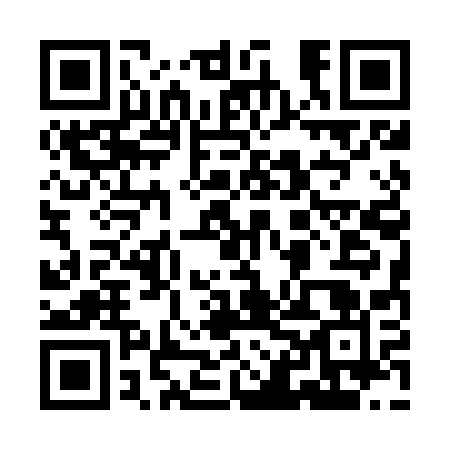 Ramadan times for Wierzawice, PolandMon 11 Mar 2024 - Wed 10 Apr 2024High Latitude Method: Angle Based RulePrayer Calculation Method: Muslim World LeagueAsar Calculation Method: HanafiPrayer times provided by https://www.salahtimes.comDateDayFajrSuhurSunriseDhuhrAsrIftarMaghribIsha11Mon4:034:035:5211:403:355:295:297:1112Tue4:014:015:5011:403:365:315:317:1313Wed3:593:595:4811:403:385:325:327:1514Thu3:563:565:4511:393:395:345:347:1715Fri3:543:545:4311:393:405:365:367:1816Sat3:523:525:4111:393:425:375:377:2017Sun3:493:495:3911:383:435:395:397:2218Mon3:473:475:3711:383:445:415:417:2419Tue3:443:445:3411:383:465:425:427:2620Wed3:423:425:3211:383:475:445:447:2721Thu3:403:405:3011:373:485:455:457:2922Fri3:373:375:2811:373:495:475:477:3123Sat3:353:355:2611:373:515:495:497:3324Sun3:323:325:2311:363:525:505:507:3525Mon3:293:295:2111:363:535:525:527:3726Tue3:273:275:1911:363:545:535:537:3927Wed3:243:245:1711:353:565:555:557:4128Thu3:223:225:1511:353:575:575:577:4329Fri3:193:195:1311:353:585:585:587:4530Sat3:163:165:1011:353:596:006:007:4731Sun4:144:146:0812:345:007:017:018:491Mon4:114:116:0612:345:027:037:038:512Tue4:094:096:0412:345:037:047:048:533Wed4:064:066:0212:335:047:067:068:554Thu4:034:035:5912:335:057:087:088:575Fri4:004:005:5712:335:067:097:098:596Sat3:583:585:5512:325:077:117:119:017Sun3:553:555:5312:325:087:127:129:038Mon3:523:525:5112:325:097:147:149:059Tue3:493:495:4912:325:117:167:169:0810Wed3:473:475:4712:315:127:177:179:10